Исследуется перемещение слона и мухи. Модель материальной точки может использоваться для описания движениятолько слонатолько мухии слона, и мухи в разных исследованияхни слона, ни мухи, поскольку это живые существаРешаются две задачи:А) рассчитывается маневр стыковки двух космических кораблей;Б) рассчитывается период обращения космических кораблей вокруг Земли.В каком случае космические корабли можно рассматривать как материальные точки?Только в первом случаеТолько во втором случае В обоих случаяхНи в первом, ни во втором случаеКоординаты материальной точки, движущейся в плоскости, изменяются в зависимости от времени по законуx(t) =at+b;y(t) =ct + d, где а, и, с, d  - числа, не равные 0 Траектория точки выражается уравнениему = ах + dу = сх + dу = (a +c)x + (b + d)4) Тело движется в плоскости так, что все время находится на прямой, идущей через начало системы координат. Какое из уравнений правильно описывает его траекторию (а и b не равны 0)?1) у = ах + b       2) у = ах       3) у = bх2        4) х = аy + bДва автомобиля движутся по прямой дороге в одном направлении: один со скоростью 40 км/ч, а другой — со скоростью 50 км/ч. При этом онисближаютсяудаляютсяне изменяют расстояние друг от другамогут сближаться, а могут и удалятьсяФИЗИЧЕСКИЕ ВЕЛИЧИНЫ, ИСПОЛЬЗУЕМЫЕ В КИНЕМАТИКЕЧеловек обошел круглое озеро диаметром 1 км. О пути, пройденном человеком, и модуле его перемещения можно утверждать, чтопуть равен 3,14 км, модуль перемещения равен 1 кмпуть равен 3,14 км, модуль перемещения равен нулюпуть равен нулю, модуль перемещения равен нулюпуть равен нулю, модуль перемещения равен 3,14 кмТочка движется по окружности радиусом 2 м, и ее перемещение равно по модулю диаметру. Путь, пройденный телом, равен1) 2 м	2) 4 м	3) 6,28 м	4) 12,56 мВ начале рабочего дня такси вышло на маршрутную линию, а в конце вернулось на стоянку автопарка. За рабочий день показания счетчика увеличились на 400 км. Чему равны перемещение s и путь l, пройденный такси?s = 0 км; l = 400 кмs = 400 км; l = 400 кмs = 0 км; l = 0 кмs = 400 км; l = 0 кмАвтомобиль дважды проехал вокруг Москвы по кольцевой дороге длиной 109 км. Чему равны пройденный автомобилем путь l и модуль перемещения s ?l =109 км, s = 0 кмl = s = 218 кмl =218 км, s = 0 кмl = s = 0 км Камень брошен из окна второго этажа с высоты 4 м и падает на поверхность Земли на расстоянии 3 м от стены дома. Чему равен модуль перемещения камня?3 м4 м5 м7 мУкажите пример физической величиныдвижение	скоростьмолекуладиффузияПри каком движении необходимо вводить понятие « средняя скорость движения тела»1) при равномерном2) при неравномерном3)при прямолинейном4) при криволинейномНайдите из указанных скоростей наибольшую1м/с10 дм/с1 км/с1км/минСкорость автобуса равна 20м/с, а скорость  гоночного автомобиля – . Чья скорость больше и во сколько раз?автобуса в 2 разаавтомобиля в 18 разавтомобиля в 5 разскорости  равныСкорость тела, движущегося прямолинейно и равноускоренно, изменилась при перемещении из точки 1 в точку 2 так, как показано на рисунке. Какое из следующих утверждений правильно?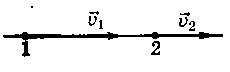 Ускорение тела направлено слева направо.Ускорение тела направлено справа налево.Ускорение тела равно нулю.Ускорение тела направлено перпендикулярно скорости тела.Скорость тела, движущегося прямолинейно и равноускоренно, изменилась при перемещении из точки 1 в точку 2 так, как показано на рисунке. Какое из следующих утверждений правильно?Ускорение тела направлено слева направо.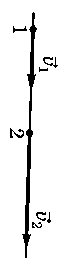 Ускорение тела направлено справа налево.Ускорение тела равно нулю.Ускорение тела направлено перпендикулярно скорости тела.